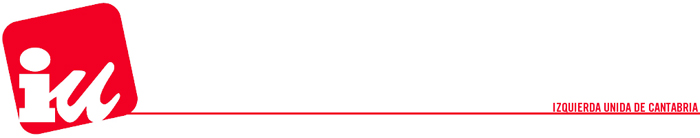 HOJA DE RECOGIDA DE AVALESPara las Primarias Autonómicas 2023 de IU Cantabria.NOMBRE DEL LA CANDIDATURA:………………………………………………………………………….……………………………..…… Afiliadas y afiliados que avalan la candidatura NOMBRE Y APELLIDOSDNIFIRMA